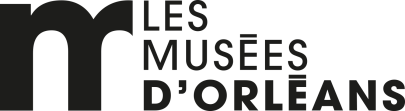 MUSÉE DES BEAUX-ARTS D’ORLÉANSDEMANDE DE RÉSERVATION POUR UN GROUPE SCOLAIREAnnée 2021-2022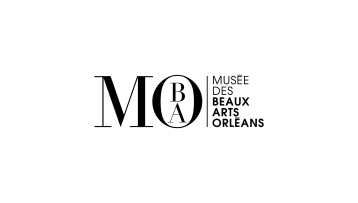 MODE D’EMPLOI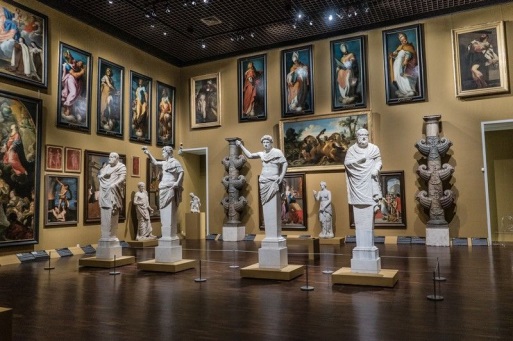 Téléchargez ce formulaire sur votre ordinateur.Remplir un formulaire par classe.Renvoyez-le à resagroupes-mba-cabu@orleans-metropole.fr (merci de noter le mois demandé dans l’objet du mail).Le programme des actions et activités pédagogiques proposées par le musée des Beaux-Arts et par l’ensemble des établissements culturels de la ville d’Orléans est consultable sur le site Orléans métropole / Découvrir & sortir / Musée des Beaux-Arts https://fr.calameo.com/read/00011393840669244f4ec INFORMATIONS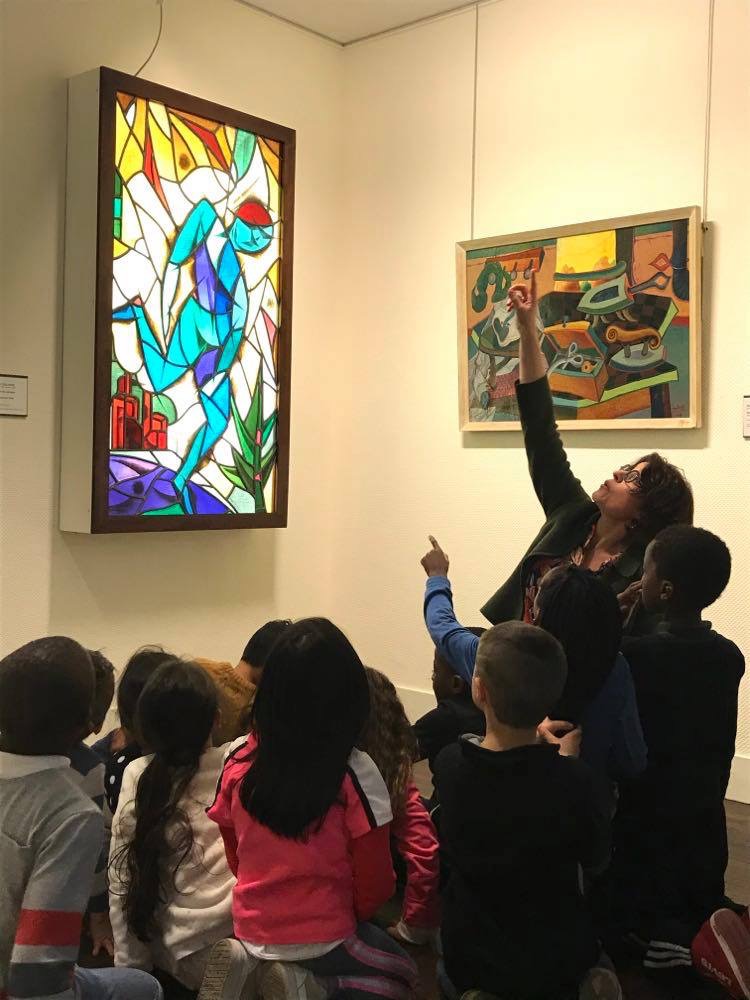 HorairesLe musée est fermé le lundi Les groupes scolaires sont accueillis du mardi au vendredi de 9h30 à 18h Nombre de visites  Limité à 2 par classe dans l’année scolaire. Limité à 2 classes d’un même établissement par demi-journée                     (merci de remplir une fiche par classe).Pour le confort de tous Veiller à l’encadrement du groupe pendant toute la visite.  La visite en autonomie se fait en classe entière ou en deux groupes accompagnés chacun par un enseignant.Nous vous invitons à rappeler quelques consignes aux élèves avant la visite (interdiction de toucher les œuvres, de courir ou de glisser sur le sol; maintenir un niveau sonore raisonnable ;  photographies autorisées sans flash) Le dépôt de tous les sacs à dos au vestiaire est obligatoire pour les élèves et les accompagnateurs (bacs prévus à cet effet).MESURES SANITAIRESLes musées d’Orléans respectent les gestes barrières et les mesures sanitaires en vigueur. Depuis le 21 juillet 2021, le pass sanitaire est obligatoire dans le musée pour les enseignants, accompagnateurs et les élèves suivant les mesures transmises par le gouvernement. Les enseignants doivent s’assurer que tous les participants de la visite répondent à ces mesures et nous le confirmer.Les consignes pouvant être évolutives, le musée vous informera des nouveaux impératifs.TARIFSGRATUIT : Entrées et visites libres pour les groupes scolaires et d’enseignement supérieur et leurs accompagnateursVisites accompagnées pour les groupes scolaires et d’enseignement supérieur de l’Académie Orléans-ToursPAYANT : Visites accompagnées pour les groupes scolaires des établissements hors de l’Académie Orléans-Tours : 40 € par classe / Le règlement se fait à l’accueil du musée le jour de la visite par chèque ou espèces, contre remise d’une facture. 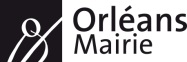 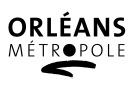 VOTRE DEMANDE		Coordonnées de l’enseignantNom et prénom de l’enseignant : Téléphone personnel : 				Courriel personnel : Nom de l’établissement scolaire :Adresse complète de l’établissement scolaire : Mail de l’établissement scolaire :Visite souhaitée Niveau de la classe :Effectif (élèves / accompagnateurs) : Mois souhaité(s) : Dates souhaitées ou jour(s) possibles : Horaires souhaités (ex : mardi à 9h30, jeudi à 14h…) : Renseignements complémentaires utiles (fauteuil roulant, béquilles…) : Thème souhaité (surlignez votre choix)LES VISITES ACCOMPAGNÉES (visite guidée seule – 1 séance)Les matinées du conte // Réservation entre le 1er et le 30 octobreObjectif jaune // Réservation avant le 30 septembreObjectif rouge // Réservation entre le 1er octobre et le 30 novembreObjectif bleu // Réservation entre le 1er décembre et le 30 janvierLa RenaissanceLe portrait et l’autoportraitDécouverte du XIXe siècleLe XVIIe siècleLe siècle des LumièresExposition « Dans la poussière de Séville…Sur les traces du Saint Thomas de Velázquez » (jusqu’au 14 novembre 2021)Exposition « Ingres avant Ingres. Dessiner pour peindre » (du 09 novembre 2021 au 07 janvier 2022)LES VISITES ATELIERS (visite et atelier – 2 séances)Objectif jaune // Réservation avant le 30 septembreObjectif rouge  // Réservation entre le 1er et le 30 novembreObjectif bleu // Réservation entre le 1er décembre et le 30 janvierLES DISPOSITIFS & PROJETSClasses itinérantes culturelles (Inscription auprès des conseillers pédagogiques en arts visuels)La classe, l’œuvreClasse-muséeUn artiste dans ma classe (Renseignements auprès de la Ligue de l’enseignement)Mon projet particulier (Précisez votre projet et vos disponibilités pour un rendez-vous avec notre équipe)Le Rossignol et l’EmpereurLES VISITES EN AUTONOMIE (visite libre sans médiateur)